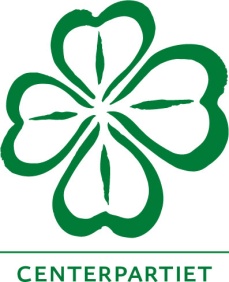 Motion till Uddevalla kommunfullmäktige Hållbar upphandlingBegreppet hållbar upphandling diskuteras alltmer både inom den offentliga sektorn och i näringslivet.Historiskt har upphandling mycket fokuserat mycket på priset i förhållande till kvalitet för att leverera varor och tjänster inom den offentliga sektorn. Eftersom den offentliga sektorn är en mycket stor upphandlare av varor och tjänster kan dock upphandlingen också i ökad utsträckning vara ett verktyg för att uppnå en hållbar utveckling.Genom upphandlingen kan vi påverka inte bara ekonomin utan också miljömässiga och sociala förhållanden. Vi kan också utforma upphandlingen på ett sådant sätt att det underlättar för mindre företag och företag i närområdet att kunna konkurrera på goda villkor om de olika affärerna.När det gäller miljöaspekterna kan vi ställa långtgående krav på att de varor som köps skall vara bra ur miljösynpunkt men också på att leverantören driver sin verksamhet på ett ansvarfullt sätt ur miljösynpunkt.Den sociala aspekten handlar om att varor som köps in produceras med rimliga anställningsvillkor oavsett var i världen produktionen sker. Uddevalla har tagit ett bra steg på denna väg genom att blir en Fairtrade kommun. Men vi kan också ställa krav på t.ex. att en leverantör skall ta emot lärlingar, ställa upp med arbetsträningsplatser, arbeta för mångfald, erbjuda jobb åt personer med funktionshinder och att anlita en viss del anvisad arbetskraft för t.ex. en kommunalt upphandlad byggnation. Man kan också utforma viss upphandling så den underlättar för den sociala ekonomin (föreningar, kooperativ, sociala företag) att lämna anbud.När det gäller livsmedel skall det vara en självklarhet att de livsmedel som köps in skall produceras med miljöhänsyn och djuromsorg som minst motsvarar de krav som ställs i den svenska lagstiftningen. Ur klimatsynpunkt är det också viktigt att utforma upphandlingen av livsmedel så att lokala producenter får goda konkurrensförutsättningar. Ett mål bör vara att vi skall ha närproducerade råvaror i kommunens kök.Uddevalla kommun har idag en inköpspolicy som delvis berör dessa frågeställningar. Denna policy bör omarbetas och utvecklas till en ”Policy för hållbar upphandling”Vi föreslår därföratt kommunfullmäktige beslutar att Uddevalla kommun skall ta fram en ”Policy för hållbar upphandling”Uddevalla den 8 april 2015Elving Andersson (c)		Anna-Malin Björk Joelsson (c)